Анализ событий / причин (принципы)Эта сессия должна быть сформирована на месте. Для этого в Вашем распоряжении имеется два варианта: существует местный (или в отделении) курс обучения, который отвечает данным целям. В этом случае, такой курс обучения можно использовать вместо данного модуля.в противном случае, нужно будет сформировать свой собственный курс обучения согласно предложениям, представленным ниже.Настоящий документ содержит предложения по содержанию и педагогическим методам, обеспечивающим достижение целей данного модуля: применение метода дерева причин. Приблизительная длительность:3 час 30 минут - 3 часа 00 минутРекомендации по педагогическим методам:Практику для включения новых сотрудников в участие в разработке дерева причин. Если вы используете другой метод анализа причин инцидента, то нужно адаптировать это содержание.Модули, необходимые для выполнения сессииВсе TCAS 1, TCAS 2 и TCAS 3.Подготовка сессииПеред началом модуля нужно убедиться, что у вас есть модуль электронного обучения «дерево причин» для просмотра через видеопроектор, а также фильм «Смерть на нефтяном промысле».Предложение по планированию сессииИнструкции для преподавателя:Комментарии для преподавателяКлючевые элементы содержанияТип работ«Вопрос» / объявление требованийЦели:В конце сессии, участники должны:Знать метод анализа событий и их причин, используемый на их предприятии.Уметь принимать активное участие в собрании по анализу событий.Ключевые элементыПоддержка/действияСуществует ряд методов анализа событий и их причин: дерево причин, модель Domino ...Правила предприятия / ГруппыЛюбое событие HSE (не нарушение), должно быть проанализировано. В зависимости от важности событий, метод может быть разным. Цель состоит в том, чтобы проанализировать события, определить и осуществить меры по предотвращению, чтобы события не повторялись.Для событий с тяжестью большей или равной 4 (определение Группы), в целом используется метод дерева причин. Он позволяет определить и ретроспективно выстроить хронологическую последовательность всех фактов (факторов), которые привели к неблагоприятному событию.Просмотреть модуль электронного обучения для разведки и добычи «Введение в метод дерева причин (00008118)» (30 минут), который находится в папке.Практическое содержание мероприятий на предприятии: в каких случаях их применять на предприятии, кто является гарантом, что нужно обеспечить, кто их подтверждает…Процедура для предприятия.Видео CSB «Смерть на нефтяном промысле»Процедура для предприятия XXXX, в которой метод формализован. Процедура для предприятия.Видео CSB «Смерть на нефтяном промысле»Фаза / Длит-тьПреподавательПредложение по содержанию модуля1. Приветствие и представление целей5’Представление целей модуляВ конце сессии, вы должны:Знать метод анализа событий и их причин, используемый на вашем предприятии.Уметь принимать активное участие в собрании по анализу событий.	Презентация метода.40’	45’Вопрос участникам:«По вашему мнению, какая польза от анализа событий и их причин?Как это может быть сделано, чтобы быть наиболее эффективным? »Пусть участники обменяются мнением по следующему вопросу: главная цель состоит в том, чтобы исчерпывающе понять последовательность событий, чтобы гарантировать, что такое не произойдет позже.Представление:В обобщение, изложить принципы анализа событий и их причин (для чего?)Если используется метод дерева причин…Просмотреть модуль электронного обучения (30 минут)-Примечание: Для этого, в папке «HTML», сделайте двойной клик на «Index.html», затем выберите нужный язык. Затем кликните «начать».После электронного обучения, попросить участников изложить основные этапы и ключевые моменты.Конкретный примерРаздать дерево причин + план действий как пример. Дать время прочитать и понять смысл.Делать комментарии по мере чтенияАнализ событий и их причин, для чего? различные методы? какой анализ для какого события? инициатива Total? более продвинутая практика по каталогу (если гарантируется) ... Уточнить, что это рекомендуемая методика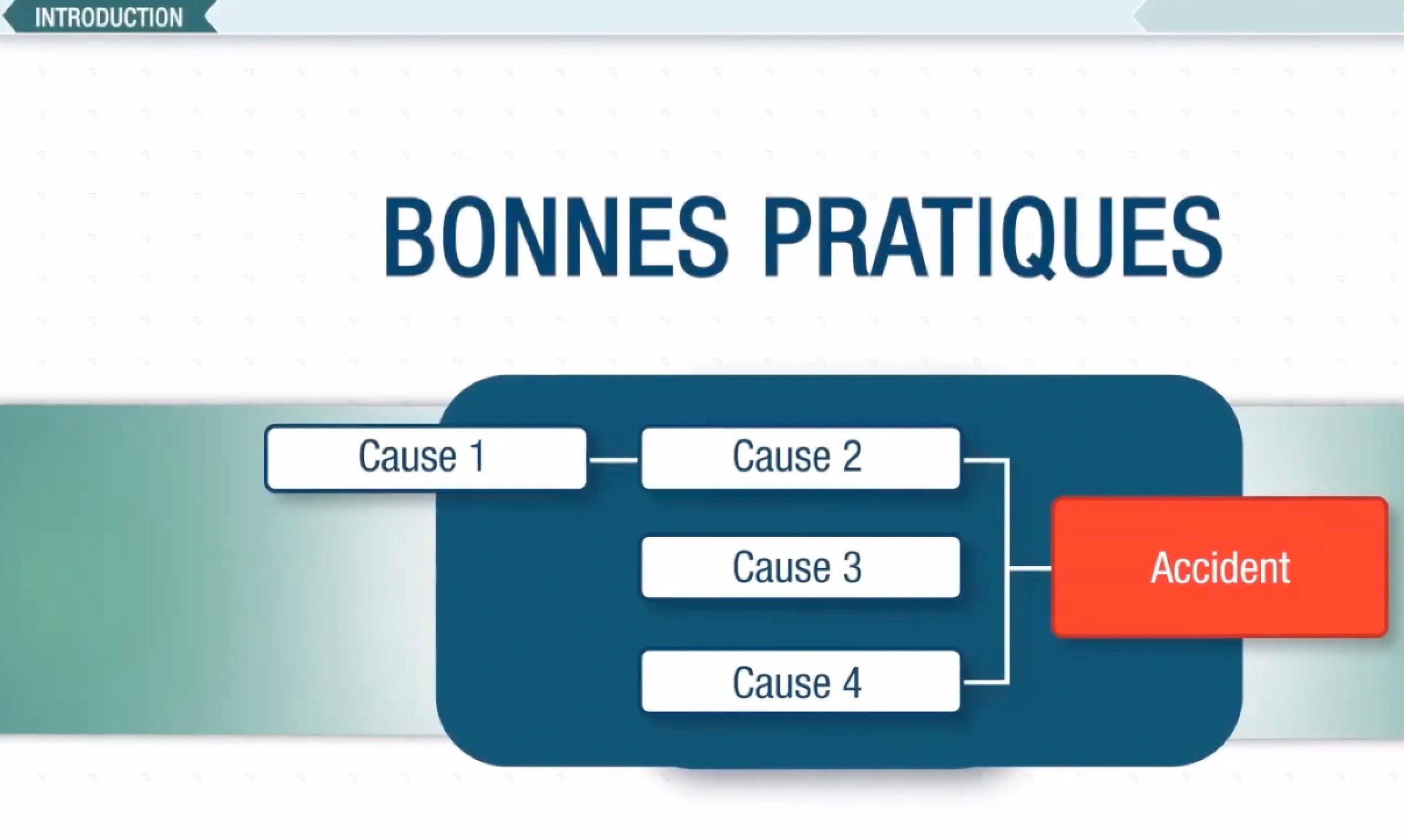 Дерево причин в первую очередь позволяет определить причины как можно раньше, с точки зрения организации работы и деятельности предприятия. Важно знать следующие моменты:- ключевой шаг - обеспечить постоянный сбор фактов.- Дерево причин - это не завершение анализа, а его средство. То есть, знать причины полезно, если только принимаются профилактические меры.- Дерево причин является дополнением аналитических методов, в первую обогащая их реальными фактами.- Цель дерева причин  - не полностью объяснить аварию, но найти факторы, которые должны действовать таким образом, чтобы авария не повторилась.- Это коллективная работа. Должна быть собрана вся возможная информация.- в таком исследовании не ищут виноватого и не делают личные нападки. Нужно объективно двигаться вперед в понимании процессов, которые привели к аварии.Слайд с обобщением 3 ключевых точек: сбор фактов на месте с ITW, анализ дерева причин, окончательный план действий (чтобы непрерывно совершенствоваться)- Местный пример дерева причин -Процедура для предприятия.20’	1:05Семинар по процедуре для предприятия«Предприятие формализовало метод как процесс. Уделим время его рассмотрению. »Организовать практикум, разбившись в группы по 2 человека, где участники будут читать процедуру, записывать вопросы и представлять другим парам моменты, которые кажутся им «ключевыми в процедуре сайта.Убедиться, что рабочее задание ясно и группы сформированы.Раздать бумажную процедуру.Через 10 минут, попросить одну из групп представить основные моменты (2 минуты макс).После представления попросить других дополнить элементами, которые они хотели бы добавить.Быть внимательным, чтобы было рассмотрено все практическое содержание. - напечатать процедуру локально или прочитать в хранилище данных, если у участников есть компьютер - Кто может это выполнить? в каких случаях на предприятии? Какое его содержание? Кто подтверждает? Гаранты? Кто принимает решение начать?…Пример применения1:00	2:05Пример дерева причин:Показать видео «Смерть на нефтяном промысле».Привести факты на доске и пустое дерево причин.Цель: восстановить цепочку событий, задавая правильные вопросы: Что для этого потребуется? ... это нужно ...?, Это достаточно ...?В качестве преподавателя, создающего дерева причин, вы должны вести дискуссии, убедиться, что каждый участвует и высказывает свое мнение, и в конечном итоге обеспечить консенсус между участниками о глубинных причинах аварии.В конце, попросить одного из участников сделать обобщение найденных глубинных причин.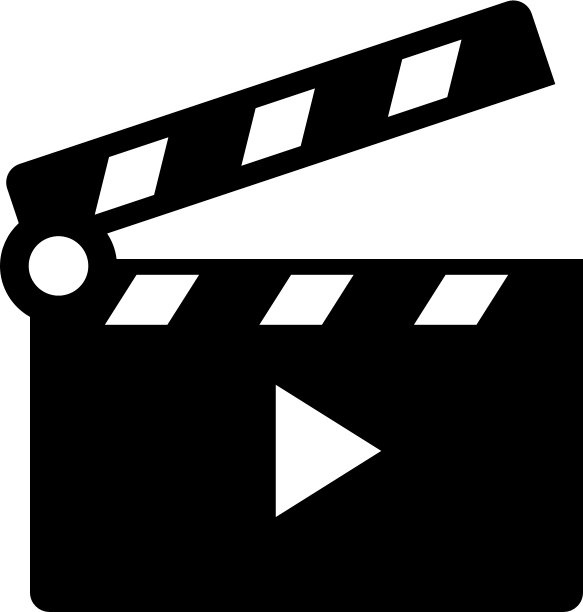 Видео CSB «Смерть на нефтяном промысле»Заключение30’	2:35Перенос на действия участниковПопросить участников спланировать свои будущие отношения к этому методу:«И для вас, вашей должности...Как вы думаете, вы должны участвовать в построении деревьев причин? при каких обстоятельствах?С момента вашего прибытия, была ли уже ситуация, которая требовала это? Что вы считаете наиболее важным из всего этого для вашей повседневной работы? »Сделать круглый стол, чтобы дать возможность каждому выразить свое мнение по этим 3 вопросам.В конце, сделайте заключение и поблагодарите.